	1. KUŽELKÁŘSKÁ LIGA DOROSTU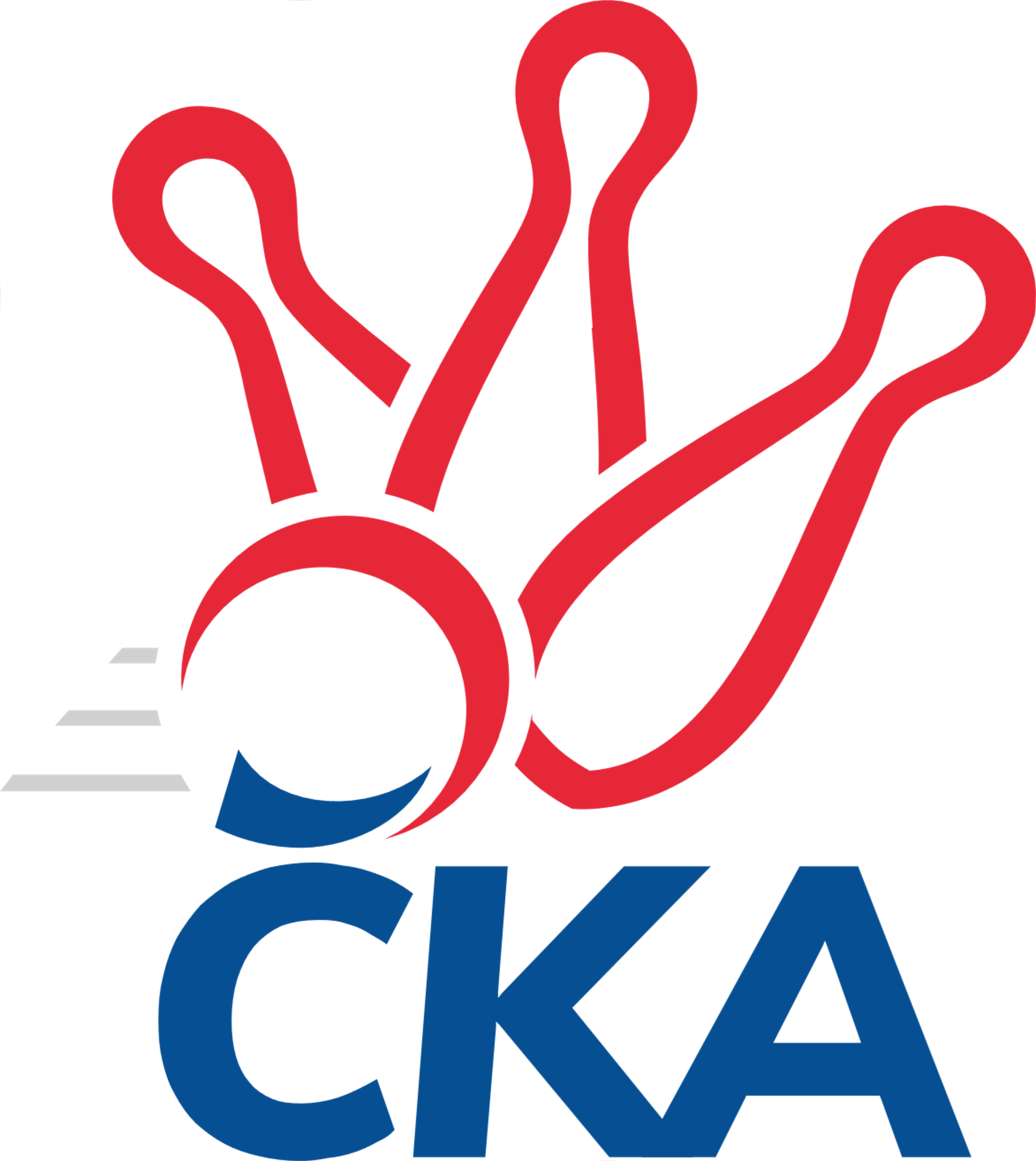 Č. 13Ročník 2022/2023	26.2.2023Nejlepšího výkonu v tomto kole: 1777 dosáhlo družstvo: KK Jiří Poděbrady1.KLD B 2022/2023Výsledky 13. kolaSouhrnný přehled výsledků:SKK Náchod	- KK Jiří Poděbrady	0:2	1611:1777		26.2.SKK Hořice	- SKK Vrchlabí SPVR	0:2	1543:1582		26.2.SKK Jičín	- TJ Nová Paka 	2:0	1521:1018		26.2.Tabulka družstev:	1.	SKK Náchod	11	9	0	2	18 : 4 	 	 1613	18	2.	KK Jiří Poděbrady	11	7	1	3	15 : 7 	 	 1580	15	3.	KK Kosmonosy	11	7	0	4	14 : 8 	 	 1554	14	4.	SKK Jičín	12	7	0	5	14 : 10 	 	 1537	14	5.	SKK Vrchlabí SPVR	11	5	0	6	10 : 12 	 	 1517	10	6.	SKK Hořice	11	2	0	9	4 : 18 	 	 1478	4	7.	TJ Nová Paka	11	1	1	9	3 : 19 	 	 1368	3Podrobné výsledky kola:	 SKK Náchod	1611	0:2	1777	KK Jiří Poděbrady	Danny Tuček	128 	 141 	 156 	140	565 	  	 547 	 135	139 	 128	145	Nikola Bartoníčková	Petr Doubek	126 	 122 	 125 	130	503 	  	 525 	 135	115 	 130	145	Michaela Košnarová	Andrea Prouzová	143 	 125 	 141 	134	543 	  	 613 	 145	143 	 158	167	František Adamů ml.	Kristýna Bártová	90 	 116 	 120 	96	422 	  	 617 	 155	163 	 160	139	Ondřej Šafránekrozhodčí: Jiří Doucha ml.Nejlepší výkon utkání: 617 - Ondřej Šafránek	 SKK Hořice	1543	0:2	1582	SKK Vrchlabí SPVR	Ondřej Košťál	130 	 124 	 118 	113	485 	  	 631 	 164	164 	 145	158	Adam Svatý	Adéla Fikarová	117 	 121 	 147 	131	516 	  	 395 	 91	95 	 112	97	Matěj Pour	Tereza Kroupová	130 	 132 	 141 	139	542 	  	 556 	 158	122 	 156	120	Tereza Venclovározhodčí: Bořek FikarNejlepší výkon utkání: 631 - Adam Svatý	 SKK Jičín	1521	2:0	1018	TJ Nová Paka 	Matěj Šuda	110 	 125 	 131 	142	508 	  	 468 	 120	101 	 125	122	Jakub Soviar	Robin Bureš	126 	 126 	 109 	113	474 	  	 550 	 114	160 	 144	132	Jan Bajer	Natálie Soukupová	122 	 117 	 133 	123	495 	  	 0 	 	0 	 0		nikdo nenastoupil	Jana Bínová	113 	 143 	 153 	109	518 	  	 0 	 	0 	 0		nikdo nenastoupilrozhodčí: Roman BurešNejlepší výkon utkání: 550 - Jan BajerPořadí jednotlivců:	jméno hráče	družstvo	celkem	plné	dorážka	chyby	poměr kuž.	Maximum	1.	František Adamů  ml.	KK Jiří Poděbrady	567.60	380.1	187.5	5.2	7/7	(613)	2.	Adam Svatý 	SKK Vrchlabí SPVR	554.74	380.1	174.6	7.2	7/7	(631)	3.	Danny Tuček 	SKK Náchod	550.50	367.0	183.5	4.9	5/6	(595)	4.	Jan Majer 	SKK Náchod	546.63	373.9	172.8	5.0	4/6	(565)	5.	Jan Bajer 	TJ Nová Paka 	546.54	375.6	170.9	7.1	7/7	(578)	6.	Ondřej Šafránek 	KK Jiří Poděbrady	538.75	361.8	177.0	8.2	5/7	(617)	7.	Jana Bínová 	SKK Jičín	527.64	349.8	177.8	5.9	6/7	(553)	8.	Tereza Venclová 	SKK Vrchlabí SPVR	527.39	356.8	170.6	6.7	7/7	(558)	9.	Adéla Dlouhá 	KK Kosmonosy 	524.50	359.7	164.8	9.7	4/6	(565)	10.	Lucie Dlouhá 	KK Kosmonosy 	523.25	351.1	172.2	7.5	4/6	(588)	11.	Pavlína Říhová 	KK Kosmonosy 	518.58	352.5	166.1	8.8	6/6	(590)	12.	Jana Burocková 	KK Kosmonosy 	518.44	352.9	165.5	7.9	4/6	(544)	13.	Natálie Soukupová 	SKK Jičín	515.60	361.0	154.6	10.4	5/7	(547)	14.	Michaela Košnarová 	KK Jiří Poděbrady	509.74	350.1	159.6	10.0	7/7	(542)	15.	Tomáš Doucha 	SKK Náchod	503.00	347.1	155.9	11.2	5/6	(571)	16.	Ondřej Košťál 	SKK Hořice	502.93	348.4	154.5	9.4	6/6	(539)	17.	Tereza Kroupová 	SKK Hořice	501.92	351.4	150.5	10.2	6/6	(542)	18.	Jakub Soviar 	TJ Nová Paka 	498.89	353.9	145.0	12.4	7/7	(562)	19.	Robin Bureš 	SKK Jičín	498.36	348.4	149.9	14.3	6/7	(522)	20.	Matěj Šuda 	SKK Jičín	494.29	345.1	149.2	10.0	7/7	(540)	21.	Václav Plíšek 	TJ Nová Paka 	476.67	329.7	146.9	15.2	5/7	(507)	22.	Jan Modřický 	SKK Hořice	467.07	324.1	142.9	14.3	5/6	(481)	23.	Adéla Fikarová 	SKK Hořice	445.72	317.4	128.4	18.1	6/6	(516)	24.	Matěj Pour 	SKK Vrchlabí SPVR	393.10	284.8	108.3	27.1	5/7	(458)		Petr Doubek 	SKK Náchod	550.11	373.6	176.6	7.9	3/6	(573)		Andrea Prouzová 	SKK Náchod	541.00	362.7	178.3	6.3	1/6	(549)		Barbora Lokvencová 	SKK Náchod	539.67	375.7	164.0	4.7	3/6	(547)		Veronika Kábrtová 	SKK Náchod	531.33	360.3	171.0	7.5	3/6	(572)		Nikola Bartoníčková 	SKK Vrchlabí SPVR	529.42	362.7	166.8	9.0	4/7	(550)		Alice Tauerová 	KK Kosmonosy 	506.67	357.3	149.3	9.7	3/6	(547)		Lukáš Hejčl 	SKK Náchod	501.50	348.5	153.0	10.2	3/6	(558)		Jiří Buben 	KK Kosmonosy 	498.33	348.6	149.8	12.6	3/6	(505)		Vít Černý 	SKK Hořice	494.00	326.5	167.5	7.5	2/6	(521)		 		494.00	355.0	139.0	12.0	1/0	(494)		Vojtěch Majer 	SKK Náchod	469.00	348.0	121.0	10.0	1/6	(469)		Matěj Plaňanský 	SKK Jičín	468.25	327.8	140.5	15.3	4/7	(504)		Kristýna Bártová 	SKK Náchod	422.00	301.0	121.0	15.0	1/6	(422)		Ondřej Čermák 	KK Kosmonosy 	419.00	309.0	110.0	19.7	3/6	(427)		Lucie Martínková 	KK Jiří Poděbrady	413.00	306.9	106.1	21.2	3/7	(445)		Václav Vevera 	KK Jiří Poděbrady	410.00	296.5	113.5	23.5	2/7	(420)		Sebastian Rolf 	TJ Nová Paka 	392.89	290.4	102.4	26.0	3/7	(418)Sportovně technické informace:Starty náhradníků:registrační číslo	jméno a příjmení 	datum startu 	družstvo	číslo startu26185	Andrea Prouzová	26.02.2023	SKK Náchod	2x26184	Petr Doubek	26.02.2023	SKK Náchod	1x25925	Kristýna Bártová	26.02.2023	SKK Náchod	1x
Hráči dopsaní na soupisku:registrační číslo	jméno a příjmení 	datum startu 	družstvo	Program dalšího kola:14. kolo			-- volný los -- - SKK Jičín	5.3.2023	ne	10:00	TJ Nová Paka  - SKK Náchod	5.3.2023	ne	10:00	KK Jiří Poděbrady - SKK Hořice	5.3.2023	ne	10:00	SKK Vrchlabí SPVR - KK Kosmonosy 	Nejlepší šestka kola - absolutněNejlepší šestka kola - absolutněNejlepší šestka kola - absolutněNejlepší šestka kola - absolutněNejlepší šestka kola - dle průměru kuželenNejlepší šestka kola - dle průměru kuželenNejlepší šestka kola - dle průměru kuželenNejlepší šestka kola - dle průměru kuželenNejlepší šestka kola - dle průměru kuželenPočetJménoNázev týmuVýkonPočetJménoNázev týmuPrůměr (%)Výkon5xAdam SvatýVrchlabí6316xAdam SvatýVrchlabí122.816313xOndřej ŠafránekPoděbrady6173xOndřej ŠafránekPoděbrady115.9861710xFrantišek Adamů ml.Poděbrady61311xFrantišek Adamů ml.Poděbrady115.236138xDanny TučekNáchod5659xJan BajerNová Paka110.085502xTereza VenclováVrchlabí5565xTereza VenclováVrchlabí108.215567xJan BajerNová Paka5508xDanny TučekNáchod106.21565